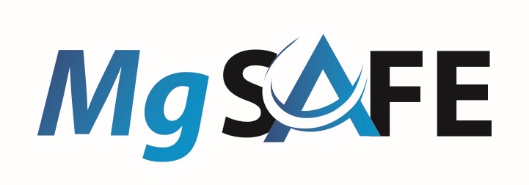 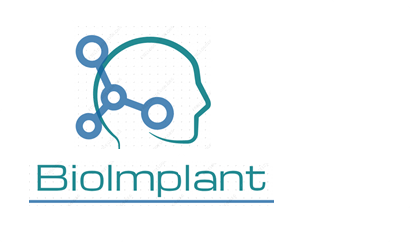 BioImplant meets MgSafe: Preliminary Agenda for the first joint virtual ETN Workshop on Thursday, 03.09.2020 9:00 – 9:20Introduction to the networksTed and Regine9:20 – 11:05Short combined presentations of the ESRs:10 min talk + 5 min discussion /WP9:20 – 11:05BioImplant:10 min talk + 5 min discussion /WP9:20 – 9:35(i) Polymers10 min talk + 5 min discussion /WP9:35 – 9:50(ii) Magnesium & Coatings10 min talk + 5 min discussion /WP9:50 – 10:05(iii) Magnesium-based Composite Materials10 min talk + 5 min discussion /WP10 min talk + 5 min discussion /WPMgSafe: 10 min talk + 5 min discussion /WP10:05 – 10:20(i) Imaging Hard Tissue Remodelling 10 min talk + 5 min discussion /WP10:20 – 10:35(ii) Imaging Soft Tissue Remodelling and Inflammation10 min talk + 5 min discussion /WP10:35 – 10:50(iii) Imaging Bone-implant Interface 10 min talk + 5 min discussion /WP10:50 – 11:05(iv) Mg Implants en route to the Clinics 10 min talk + 5 min discussion /WP11:05 – 12:00Computational approaches for coatings and sinteringComputational approaches for coatings and sintering11:05 – 11:30Christian Feiler (HZG): “Exploring Chemical Space using Computational Techniques”11:30 – 11:55Vladimir Ivannikov (HZG): Simulation of Mg Sintering12:00 – 13:00LunchLunch13:00  - 13:50Medical implant designMedical implant design13:00 – 13:25Alex Kopp (Meotec): Magnesium processing for Medical Implants13:25 – 13:50Killian Reuss (Medical Magnesium): Certification of  Magnesium Medical Implants13:50 – 14:30Neural network techniques / modelling and simulation of degradationNeural network techniques / modelling and simulation of degradation13:50 – 14:10Jalil Nourisa (HZG): Simulation of osteosynthesis14:10 – 14:30Reyhan Shirazi (NUIG): Physical Modelling of Magnesium Corrosion14:30 – 15:00Cooperation, visits and secondmentsCooperation, visits and secondments